 SENATE TO MEET AT 12:00 NOON TODAY	NO.  9CALENDAROF THESENATEOF THESTATE OF SOUTH CAROLINAREGULAR SESSION BEGINNING TUESDAY, JANUARY 10, 2017_______________WEDNESDAY, JANUARY 25, 2017Wednesday, January 25, 2017JOINT ASSEMBLYWednesday, February 1, 2017 at 12:00 Noon: S.	108--Senators Campsen, Malloy and Hembree:  A CONCURRENT RESOLUTION TO FIX NOON ON WEDNESDAY, FEBRUARY 1, 2017, AS THE TIME TO ELECT A SUCCESSOR TO A CERTAIN JUSTICE OF THE SUPREME COURT, SEAT 5, UPON HIS SWEARING IN AS CHIEF JUSTICE OF THE SUPREME COURT, AND THE SUCCESSOR WILL FILL THE UNEXPIRED TERM OF THAT OFFICE, WHICH WILL EXPIRE JULY 31, 2020;  TO ELECT A SUCCESSOR TO A CERTAIN JUDGE OF THE COURT OF APPEALS, SEAT 1, WHOSE TERM WILL EXPIRE JUNE 30, 2017;  TO ELECT A SUCCESSOR TO A CERTAIN JUDGE OF THE COURT OF APPEALS, SEAT 2, WHOSE TERM WILL EXPIRE JUNE 30, 2017;  TO ELECT A SUCCESSOR TO A CERTAIN JUDGE OF THE COURT OF APPEALS, SEAT 9, UPON HIS ELECTION TO THE COURT OF APPEALS, CHIEF JUDGE, SEAT 5, AND THE SUCCESSOR WILL FILL THE UNEXPIRED TERM OF THAT OFFICE WHICH WILL EXPIRE JUNE 30, 2022;  TO ELECT A SUCCESSOR TO A CERTAIN JUDGE OF THE CIRCUIT COURT, SEVENTH JUDICIAL CIRCUIT, SEAT 2, UPON HIS RETIREMENT ON OR BEFORE FEBRUARY 10, 2017, AND THE SUCCESSOR WILL FILL THE UNEXPIRED TERM OF THAT OFFICE, WHICH WILL EXPIRE JUNE 30, 2018;  TO ELECT A SUCCESSOR TO A CERTAIN JUDGE OF THE CIRCUIT COURT, AT-LARGE, SEAT 1, UPON HIS RETIREMENT ON OR BEFORE DECEMBER 31, 2016, AND THE SUCCESSOR WILL FILL THE UNEXPIRED TERM OF THAT OFFICE WHICH WILL EXPIRE JUNE 30, 2021;  TO ELECT A SUCCESSOR TO A CERTAIN JUDGE OF THE FAMILY COURT, EIGHTH JUDICIAL CIRCUIT, SEAT 2, UPON HIS RETIREMENT ON OR BEFORE DECEMBER 31, 2016, AND THE SUCCESSOR WILL FILL THE UNEXPIRED TERM OF THAT OFFICE, WHICH WILL EXPIRE JUNE 30, 2022;  TO ELECT A JUDGE TO A NEWLY CREATED SEAT ON THE FAMILY COURT, AT -LARGE, SEAT 7, WHOSE TERM WILL BE FROM JULY 1, 2017, UNTIL JUNE 30, 2023;  TO ELECT A JUDGE TO A NEWLY CREATED SEAT ON THE FAMILY COURT, AT-LARGE, SEAT 8, WHOSE TERM WILL BE FROM JULY 1, 2017, UNTIL JUNE 30, 2023; TO ELECT A SUCCESSOR TO A CERTAIN JUDGE OF THE ADMINISTRATIVE LAW COURT, SEAT 2, UPON HIS RETIREMENT ON OR BEFORE JUNE 30, 2017, THE SUCCESSOR WILL FILL A NEW TERM OF THAT OFFICE WHICH WILL EXPIRE ON JUNE 30, 2022.(Adopted--January 12, 2017)INVITATIONSWednesday, January 25, 2017 - 8:00-10:00 A.M.Members and Staff, Breakfast, Room 112, Blatt Building, by the FORESTRY ASSOCIATION OF SOUTH CAROLINA(Accepted--January 10, 2017) Wednesday, January 25, 2017 - 11:00-2:00 P.M.Members of the Senate, Luncheon, The Palmetto Club, by the SOUTH CAROLINA OPTOMETRIC PHYSICIANS ASSOCIATION(Accepted--January 10, 2017) Wednesday, January 25, 2017 - 6:00-8:00 P.M.Members and Staff, Reception, The Columbia Museum of Art, by the SOUTH CAROLINA TELECOMMUNICATIONS AND BROADBAND ASSOCIATION(Accepted--January 10, 2017) Wednesday, January 25, 2017 - 7:00-9:00 P.M.Members of the Senate, Reception, The Capital City Club, by the SOUTH CAROLINA BIOTECHNOLOGY ORGANIZATION(Accepted--January 10, 2017) Thursday, January 26, 2017 - 8:00-10:00 A.M.Members and Staff, Breakfast, Room 112, Blatt Building, by the SOUTH CAROLINA BROADCASTERS ASSOCIATION(Accepted--January 10, 2017) Tuesday, January 31, 2017 - 6:00-8:00 P.M.Members of the Senate, Reception, The Palmetto Club, by the SOUTH CAROLINA ASSOCIATION OF TECHNICAL COLLEGE COMMISSIONERS(Accepted--January 10, 2017) Tuesday, January 31, 2017 - 6:00-8:00 P.M.Members and Staff, Reception, The Columbia Convention Center, by the ELECTRIC COOPERATIVES OF SOUTH CAROLINA(Accepted--January 10, 2017) UNCONTESTED LOCALSECOND READING BILLH.	3462--Reps. Kirby, Jordan, Williams, Alexander and Lowe:  A BILL TO AMEND ACT 84 OF 2011, AS AMENDED, RELATING TO THE BOARD OF TRUSTEES OF FLORENCE COUNTY SCHOOL DISTRICT NUMBER THREE, SO AS TO EXTEND THE TERMS OF THE MEMBERS OF THE BOARD OF TRUSTEES OF FLORENCE COUNTY SCHOOL DISTRICT NUMBER THREE TO FOUR YEARS, TO STAGGER THE TERMS OF THE MEMBERS, TO REQUIRE THAT THE MEMBERS BE ELECTED AT A GENERAL ELECTION HELD IN AN EVEN-NUMBERED YEAR, AND TO PROVIDE THE PROCESS BY WHICH A VACANCY IS FILLED.(Without reference--January 19, 2017)MOTION PERIODSECOND READING 
CONSENT CALENDARS.	18--Senators Campsen and Hembree:  A BILL TO AMEND THE CODE OF LAWS OF SOUTH CAROLINA, 1976, BY ADDING SECTION 24-21-705 SO AS TO PROVIDE THAT, UPON RECEIPT OF THE NOTICE OF A PAROLE HEARING, THE VICTIM AND MEMBERS OF THE VICTIM’S IMMEDIATE FAMILY MAY SUBMIT WRITTEN STATEMENTS TO THE BOARD OF PROBATION, PAROLE AND PARDON SERVICES, TO PROVIDE THAT THE STATEMENTS MUST BE CONSIDERED BY THE BOARD IN MAKING ITS DETERMINATION OF PAROLE, AND TO PROVIDE THAT THE STATEMENTS MUST BE RETAINED BY THE BOARD AND MUST BE SUBMITTED AT SUBSEQUENT PAROLE HEARINGS IF THE SUBMITTING PERSON DECLARES THAT THE STATEMENT STILL REPRESENTS THE PERSON’S PRESENT POSITION.(Read the first time--January 10, 2017)(Reported by Committee on Corrections and Penology--January 19, 2017)(Favorable with amendments)S.	67--Senator Hutto:  A BILL TO AMEND SECTION 12-10-88, AS AMENDED, CODE OF LAWS OF SOUTH CAROLINA, 1976, RELATING TO REDEVELOPMENT FEES, SO AS TO SPECIFY TO WHOM REDEVELOPMENT FEES MAY BE REMITTED; TO AMEND SECTION 31-12-30, RELATING TO DEFINITIONS FOR PURPOSES OF THE REDEVELOPMENT OF CERTAIN FEDERAL INSTALLATIONS, SO AS TO DEFINE “REDEVELOPMENT PROJECT”; AND BY ADDING SECTION 31-12-70 SO AS TO AUTHORIZE A REDEVELOPMENT AUTHORITY TO USE REDEVELOPMENT FEES ON CERTAIN OPERATING COSTS.(Read the first time--January 10, 2017)(Reported by Committee on Finance--January 19, 2017)(Favorable with amendments)**Indicates Subject to Rule 39 **S.		197--Senator Hembree:  A BILL TO AMEND SECTION 56-1-10 OF THE 1976 CODE, RELATING TO TERMS AND THEIR DEFINITIONS REGARDING THE ISSUANCE OF DRIVER’S LICENSES, TO REVISE THE DEFINITION OF CERTAIN TERMS AND TO ADD THE TERMS “MOPED,” “DAYLIGHT HOURS,” AND “VEHICLE” AND THEIR DEFINITIONS; TO AMEND SECTION 56-1-30, RELATING TO PERSONS EXEMPT FROM OBTAINING A DRIVER’S LICENSE, TO DELETE THE TERM “ARTICLE” AND REPLACE IT WITH THE TERM “CHAPTER”; TO AMEND SECTION 56-1-50, RELATING TO THE ISSUANCE OF A BEGINNER’S PERMIT, TO MAKE TECHNICAL CHANGES, TO DELETE THE PROVISION THAT RELATES TO THE OPERATION OF MOTOR SCOOTERS, LIGHT MOTOR-DRIVEN CYCLES, AND MOPEDS, TO PROVIDE THAT A PERMITTEE MUST BE ACCOMPANIED BY A MOTORCYCLE-LICENSED DRIVER WHEN DRIVING A MOTORCYCLE DURING CERTAIN HOURS, TO PROVIDE THE LOCATION THAT AN ACCOMPANYING DRIVER MUST BE POSITIONED, AND TO DELETE AN OBSOLETE PROVISION; TO AMEND SECTION 56-1-175, RELATING TO THE ISSUANCE OF A CONDITIONAL DRIVER’S LICENSE, TO DELETE THE PROVISION THAT ALLOWS A LICENSEE TO OPERATE A MOTOR SCOOTER OR LIGHT MOTOR-DRIVEN CYCLE AND THE PROVISION THAT DEFINES THE TERM “DAYLIGHT HOURS”; TO AMEND SECTION 56-1-180, RELATING TO THE ISSUANCE OF A SPECIAL RESTRICTED DRIVER’S LICENSE, TO PROVIDE ADDITIONAL LOCATIONS WHERE A LICENSEE MAY OPERATE A MOTOR VEHICLE, TO MAKE A TECHNICAL CHANGE, TO DELETE THE PROVISION THAT ALLOWS A LICENSEE TO OPERATE A MOTOR SCOOTER OR LIGHT MOTOR-DRIVEN CYCLE, AND TO DELETE THE PROVISION THAT DEFINES THE TERM “DAYLIGHT HOURS”; TO AMEND SECTION 56-1-185, RELATING TO THE REMOVAL OF THE RESTRICTIONS PLACED ON A CONDITIONAL OR SPECIAL RESTRICTED DRIVER’S LICENSE, TO PROVIDE THAT A BEGINNER’S PERMIT, CONDITIONAL LICENSE, OR SPECIAL RESTRICTED LICENSE MAY NOT BE ISSUED TO A PERSON CONVICTED OF CERTAIN VIOLATIONS OF OPERATING A MOPED WHILE UNDERAGE OR WITHOUT A LICENSE FOR A CERTAIN PERIOD OF TIME; TO REPEAL SECTION 56-1-1710, RELATING TO THE DEFINITION OF THE TERM “MOPED”; TO AMEND SECTION 56-1-1720, RELATING TO THE OPERATION OF A MOPED, TO REVISE THE FORM OF LICENSURE A PERSON MUST POSSESS TO OPERATE A MOPED, TO REVISE THE AGE OF A PERSON WHO MAY OBTAIN A MOPED OPERATOR’S LICENSE, TO REVISE THE TIME PERIOD WHEN CERTAIN PERSONS MAY OPERATE A MOPED, TO REVISE THE PENALTIES FOR A VIOLATION OF THIS PROVISION, AND TO DELETE THE PROVISION THAT PROHIBITS THE DEPARTMENT OF MOTOR VEHICLES FROM ISSUING A BEGINNER’S PERMIT OR A SPECIAL RESTRICTED LICENSE TO CERTAIN PERSONS CONVICTED OF A MOPED VIOLATION FOR A CERTAIN PERIOD OF TIME; TO AMEND SECTION 56-1-1730, RELATING TO THE ELIGIBILITY TO OBTAIN, SUSPENSION OF, AND REVOCATION OF A MOPED OPERATOR’S LICENSE, TO MAKE A TECHNICAL CHANGE; TO AMEND SECTION 56-2-2740, RELATING TO MOTOR VEHICLE REGISTRATION AND PROPERTY TAXES, TO PROVIDE FOR THE ISSUANCE OF MOPED VALIDATION DECALS, TO PROVIDE THE COST OF THE DECALS, AND TO PROVIDE THAT THE FEES COLLECTED FOR THE DECALS MUST BE USED TO DEFRAY THE COSTS OF THE DEPARTMENT OF MOTOR VEHICLES; TO AMEND CHAPTER 2, TITLE 56, RELATING TO SPECIALIZED VEHICLES, BY ADDING ARTICLE 3, TO PROVIDE FOR THE REGISTRATION, TITLING, AND LICENSING OF MOPEDS, TO PROVIDE PENALTIES FOR A VIOLATION OF THIS ARTICLE, TO REGULATE THE OPERATION OF A MOPED, AND TO REGULATE THE SALE OF A MOPED; TO AMEND ARTICLE 2, CHAPTER 2, TITLE 56, RELATING TO SPECIALIZED VEHICLES, BY ADDING SECTION 56-2-4000, TO PROVIDE A PENALTY FOR A VIOLATION OF THIS CHAPTER; TO AMEND SECTION 56-3-20, RELATING TO CERTAIN TERMS AND THEIR DEFINITIONS REGARDING THE REGISTRATION AND LICENSING OF MOTOR VEHICLES, TO DELETE CERTAIN TERMS AND THEIR DEFINITIONS; TO AMEND SECTION 56-3-200, RELATING TO THE REGISTRATION OF A VEHICLE, TO PROVIDE THAT A CERTIFICATE OF TITLE IS NOT REQUIRED TO REGISTER A MOPED; TO AMEND SECTION 56-3-250, RELATING TO THE REGISTRATION AND LICENSING OF A MOTOR VEHICLE ONCE ALL LOCAL PROPERTY TAXES ARE PAID, TO PROVIDE THAT THIS PROVISION DOES NOT APPLY TO A MOPED, AND TO MAKE A TECHNICAL CHANGE; TO AMEND SECTIONS 56-3-630 AND 56-3-760, RELATING TO VEHICLES CLASSIFIED AS PRIVATE PASSENGER MOTOR VEHICLES AND THE REGISTRATION FEE FOR CERTAIN VEHICLES, TO DELETE THE TERM “MOTOR-DRIVEN CYCLE” AND REPLACE IT WITH THE TERM “MOPED,” AND TO MAKE A TECHNICAL CHANGE; TO REPEAL SECTIONS 56-5-120, 56-5-130, 56-5-140, 56-5-150, 56-5-155, 56-5-165, 56-5-410, AND 56-5-1550, RELATING TO CERTAIN TERMS AND THEIR DEFINITIONS; TO AMEND SECTION 56-5-361, RELATING TO THE TERM “PASSENGER CAR” AND ITS DEFINITION, TO DELETE THE TERM “MOTOR-DRIVEN CYCLES” AND ADD THE TERM “MOPEDS”; TO AMEND SECTION 56-5-1555, RELATING TO THE OPERATION OF A MOPED, TO RAISE THE MAXIMUM SPEED AT WHICH A MOPED MAY BE OPERATED; TO AMEND SECTION 56-5-4450, RELATING TO A DISPLAY OF LIGHTS BY A VEHICLE DURING CERTAIN TIMES OF DAY, TO DELETE AN OBSOLETE PROVISION AND MAKE A TECHNICAL CHANGE; TO AMEND SECTION 56-9-20, RELATING TO CERTAIN TERMS AND THEIR DEFINITIONS CONTAINED IN THE MOTOR VEHICLE FINANCIAL RESPONSIBILITY ACT, TO DELETE AND REVISE CERTAIN TERMS AND THEIR DEFINITIONS; TO REPEAL SECTION 56-9-110, RELATING TO THE APPLICABILITY OF THE MOTOR VEHICLE FINANCIAL RESPONSIBILITY ACT TO CERTAIN ACCIDENTS OR JUDGMENTS; TO AMEND SECTION 56-10-520, RELATING TO THE OFFENSE OF OPERATING AN UNINSURED MOTOR VEHICLE, TO MAKE A TECHNICAL CHANGE AND TO PROVIDE THAT THIS SECTION APPLIES TO THE OPERATOR OF AN UNINSURED MOPED WHO IS NOT THE REGISTERED OWNER OF THE MOPED, UNDER CERTAIN CIRCUMSTANCES; TO AMEND SECTION 56-10-535, RELATING TO THE DEPARTMENT OF MOTOR VEHICLES REQUIRING A PERSON TO PROVIDE PROOF OF FINANCIAL RESPONSIBILITY AFTER A CONVICTION OF CERTAIN TRAFFIC OFFENSES, TO PROVIDE THAT THIS SECTION APPLIES TO A REGISTERED OWNER OF A MOPED; TO AMEND SECTION 56-15-10, RELATING TO CERTAIN TERMS AND THEIR DEFINITIONS REGARDING THE REGULATION OF MOTOR VEHICLE MANUFACTURERS, DISTRIBUTORS, AND DEALERS, TO REVISE THE DEFINITION OF THE TERM “MOTOR VEHICLE”; TO AMEND SECTION 56-16-10, RELATING TO TERMS AND THEIR DEFINITIONS REGARDING THE REGULATION OF MOTORCYCLE MANUFACTURES, DISTRIBUTORS, DEALERS, AND WHOLESALERS, TO REVISE THE DEFINITION OF THE TERM “MOTORCYCLE” AND REVISE THE TYPE OF VEHICLES REGULATED BY THIS CHAPTER; TO AMEND SECTION 56-19-10, RELATING TO TERMS AND THEIR DEFINITIONS REGARDING THE PROTECTION OF TITLES TO AND INTERESTS IN MOTOR VEHICLES, TO DELETE CERTAIN TERMS AND THEIR DEFINITIONS; TO AMEND SECTION 56-19-220, RELATING TO VEHICLES THAT ARE EXEMPT FROM THE REQUIREMENT TO OBTAIN A CERTIFICATE OF TITLE, TO MAKE A TECHNICAL CHANGE AND TO ADD MOPEDS TO THE LIST OF EXEMPTED VEHICLES; TO AMEND SECTION 38-77-30, RELATING TO TERMS AND THEIR DEFINITIONS REGARDING AUTOMOBILE INSURANCE, TO DELETE THE TERMS “MOTOR-DRIVEN CYCLES,” “MOTOR SCOOTERS,” AND “MOPEDS”; TO PROVIDE THAT A PERSON WHO SELLS, SOLICITS, OR ADVERTISES TO SELL CERTAIN MOPEDS PRIOR TO JULY 1, 2018 MUST LABEL THE MOPEDS WITH THEIR SPECIFICATIONS AND PROVIDE A METAL PLATE THAT IDENTIFIES THE VEHICLE, TO PROVIDE A PENALTY FOR FAILURE TO COMPLY WITH THIS PROVISION, TO PROVIDE THAT IT IS UNLAWFUL TO OPERATE CERTAIN MOPEDS WITHOUT A METAL IDENTIFICATION PLATE, AND TO PROVIDE A PENALTY FOR FAILURE TO COMPLY WITH THIS PROVISION; TO AMEND SECTION 56-5-2941, RELATING TO THE DEPARTMENT OF MOTOR VEHICLES REQUIRING A PERSON WHO VIOLATES CERTAIN PROVISIONS TO HAVE INSTALLED ON CERTAIN VEHICLES AN IGNITION INTERLOCK DEVICE, TO PROVIDE THAT THIS PROVISION DOES NOT REQUIRE THE INSTALLATION OF AN IGNITION INTERLOCK DEVICE ON A MOPED; AND TO REPEAL ARTICLE 3, CHAPTER 5, TITLE 56, RELATING TO MOPED REGULATIONS.(Read the first time--January 10, 2017)(Reported by Committee on Transportation--January 24, 2017)(Favorable with amendments)**S.		214--Senator Kimpson:  A BILL TO AMEND ARTICLE 1, CHAPTER 36, TITLE 12 OF THE 1976 CODE, RELATING TO THE SOUTH CAROLINA SALES AND USE TAX ACT, BY ADDING SECTION 12-36-71, TO PROVIDE THAT A RETAILER IS PRESUMED TO BE LIABLE FOR THE SALES TAX OR RESPONSIBLE FOR COLLECTING AND REMITTING THE USE TAX IF THE RETAILER ENTERS INTO AN AGREEMENT WITH A RESIDENT OF THIS STATE UNDER WHICH THE RESIDENT, FOR A COMMISSION OR CONSIDERATION, REFERS POTENTIAL CUSTOMERS, WHETHER BY AN INTERNET LINK OR OTHERWISE, TO REQUIRE SUCH RETAILERS TO OBTAIN A RETAIL LICENSE AND REMIT SALES AND USE TAX ON ALL TAXABLE RETAIL SALES, AND TO PROVIDE EXCEPTIONS.(Read the first time--January 10, 2017)(Reported by Committee on Finance--January 24, 2017)(Favorable)**S.		250--Senators Leatherman, Setzler and Alexander:  A BILL TO AMEND SECTION 12-6-40, AS AMENDED, CODE OF LAWS OF SOUTH CAROLINA, 1976, RELATING TO THE APPLICATION OF THE INTERNAL REVENUE CODE TO STATE INCOME TAX LAWS, SO AS TO UPDATE THE REFERENCE TO THE INTERNAL REVENUE CODE TO THE YEAR 2016 AND TO PROVIDE THAT IF THE INTERNAL REVENUE CODE SECTIONS ADOPTED BY THIS STATE ARE EXTENDED, THEN THESE SECTIONS



ALSO ARE EXTENDED FOR SOUTH CAROLINA INCOME TAX PURPOSES.(Read the first time--January 12, 2017)(Reported by Committee on Finance--January 24, 2017)(Favorable)STATEWIDE SECOND READING BILLSS.	44--Senator Gregory:  A BILL TO AMEND SECTION 12-37-220, AS AMENDED, CODE OF LAWS OF SOUTH CAROLINA, 1976, RELATING TO PROPERTY TAX EXEMPTIONS, SO AS TO EXEMPT EIGHTY PERCENT OF THE FAIR MARKET VALUE OF CERTAIN DISTRIBUTED ENERGY RESOURCES AND TO EXEMPT THE VALUE OF RENEWABLE ENERGY RESOURCE PROPERTY FOR RESIDENTIAL USE.(Read the first time--January 10, 2017)(Reported by Committee on Finance--January 19, 2017)(Favorable with amendments)S.	58--Senators J. Matthews, Hutto, Johnson, Malloy and M.B. Matthews:  A BILL TO AMEND THE CODE OF LAWS OF SOUTH CAROLINA, 1976, SO AS TO ENACT THE “PORT ENHANCEMENT ZONE ACT”; TO AMEND SECTION 12-6-3360, AS AMENDED, RELATING TO THE JOB TAX CREDIT, SO AS TO PROVIDE FOR A PORT ENHANCEMENT ZONE; TO AMEND SECTION 12-6-3367, RELATING TO THE MORATORIUM ON CERTAIN TAXES FOR CERTAIN TAXPAYERS, SO AS TO EXTEND THE MORATORIUM TO TAXPAYERS CREATING AT LEAST FIFTY NEW FULL-TIME JOBS IN A PORT ENHANCEMENT ZONE; TO AMEND SECTION 12-6-3375, AS AMENDED, RELATING TO THE TAX CREDIT FOR PORT CARGO VOLUME INCREASE, SO AS TO INCREASE THE MAXIMUM ANNUAL CREDIT AMOUNT FROM EIGHT MILLION TO NINE MILLION DOLLARS AND TO PROVIDE THAT ONE MILLION DOLLARS MAY BE AWARDED TO A NEW WAREHOUSE OR DISTRIBUTION FACILITY THAT MEETS CERTAIN REQUIREMENTS AND EMPLOYS AT LEAST FIFTY NEW FULL-TIME JOBS IN A PORT ENHANCEMENT ZONE; TO AMEND SECTION 12-10-80, AS AMENDED, RELATING TO JOB DEVELOPMENT CREDITS, SO AS TO ALLOW EIGHTY-FIVE PERCENT OF THE MAXIMUM CREDIT TO BE CLAIMED BY BUSINESSES LOCATED IN A PORT ENHANCEMENT ZONE; TO AMEND SECTION 12-14-60, RELATING TO THE INVESTMENT TAX CREDIT, SO AS TO DOUBLE THE AMOUNT OF THE CREDIT FOR ANY QUALIFIED MANUFACTURING AND PRODUCTIVE EQUIPMENT PROPERTY LOCATED IN A PORT ENHANCEMENT ZONE; AND TO AMEND SECTION 12-36-2120, AS AMENDED, RELATING TO EXEMPTIONS FROM THE STATE SALES TAX, SO AS TO EXTEND THE EXEMPTION FOR MATERIALS HANDLING TO A TAXPAYER THAT INVESTS AT LEAST TWENTY MILLION DOLLARS IN A PORT ENHANCEMENT ZONE, AND TO EXTEND THE EXEMPTION FOR CONSTRUCTION MATERIALS TO A TAXPAYER THAT INVESTS AT LEAST FORTY MILLION DOLLARS, IN REAL AND PERSONAL PROPERTY, IN A PORT ENHANCEMENT ZONE.(Read the first time--January 10, 2017)(Reported by Committee on Finance--January 19, 2017)(Favorable with amendments)S.	176--Senator Sheheen:  A BILL TO AMEND CHAPTER 1, TITLE 24 OF THE 1976 CODE, RELATING TO THE DEPARTMENT OF CORRECTIONS, BY ADDING SECTION 24-1-300, TO PROVIDE THAT IT IS UNLAWFUL TO OPERATE AN UNMANNED AERIAL VEHICLE WITHIN A CERTAIN DISTANCE OF A DEPARTMENT OF CORRECTIONS FACILITY WITHOUT WRITTEN CONSENT, AND TO PROVIDE PENALTIES FOR THE VIOLATION.(Read the first time--January 10, 2017)(Reported by Committee on Corrections and Penology--January 19, 2017)(Favorable with amendments)S.	137--Senators Campsen, Hembree, Climer and Young:  A JOINT RESOLUTION PROPOSING AN AMENDMENT TO SECTION 7, ARTICLE VI OF THE CONSTITUTION OF SOUTH CAROLINA, 1895, AS AMENDED, RELATING TO THE CONSTITUTIONAL OFFICERS OF THIS STATE, SO AS TO DELETE THE SUPERINTENDENT OF EDUCATION FROM THE LIST OF STATE OFFICERS WHICH THE CONSTITUTION REQUIRES TO BE ELECTED AND PROVIDE THAT THE SUPERINTENDENT OF EDUCATION MUST BE APPOINTED BY THE GOVERNOR UPON THE ADVICE AND CONSENT OF THE SENATE TO SERVE AT THE PLEASURE OF THE GOVERNOR BEGINNING IN JANUARY 2023, OR UPON A VACANCY IN THE OFFICE OF THE SUPERINTENDENT OF EDUCATION AFTER THE DATE OF THE RATIFICATION OF THIS AMENDMENT, WHICHEVER OCCURS FIRST, AND TO PROVIDE THAT THE GENERAL ASSEMBLY SHALL PROVIDE BY LAW FOR THE DUTIES, COMPENSATION, AND QUALIFICATIONS FOR THE OFFICE.(Read the first time--January 10, 2017)(Reported by Committee on Judiciary--January 24, 2017)(Favorable)(Contested by Senator Johnson)SENATE CALENDAR INDEXS. 18	4S. 44	10S. 58	10S. 67	4S. 108	1S. 137	12S. 176	11S. 197	5S. 214	9S. 250	9H. 3462	3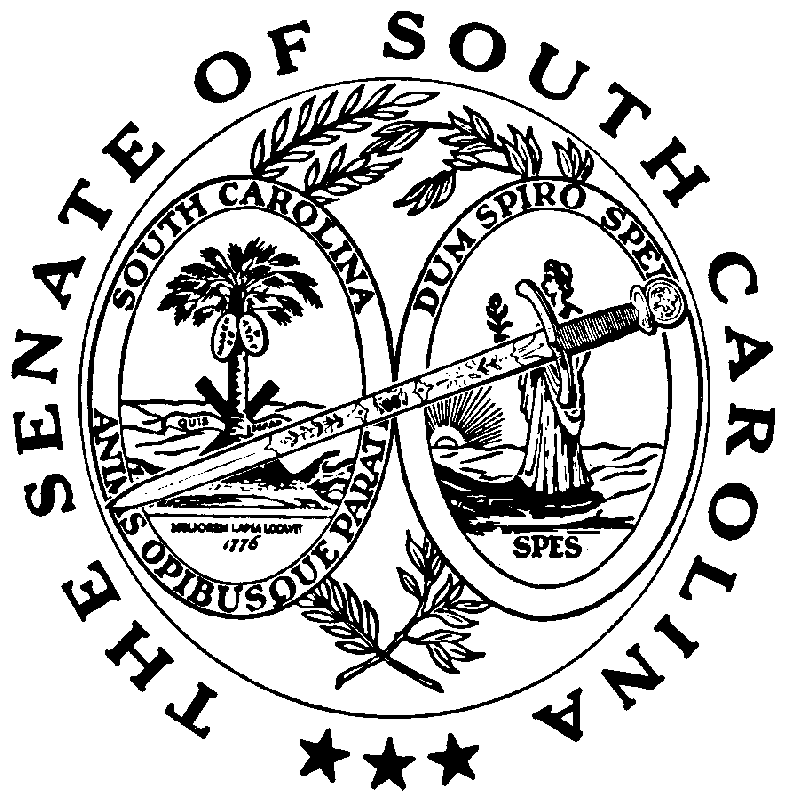 